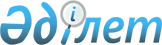 Қарағанды қалалық мәслихатының 2018 жылғы 11 сәуірдегі № 277 "Қарағанды қалалық мәслихатының аппараты" мемлекеттік мекемесінде "Б" корпусы мемлекеттік әкімшілік қызметшілерінің қызметін бағалау әдістемесін бекіту туралы" шешімінің күші жойылды деп тану туралыҚарағанды қалалық мәслихатының 2022 жылғы 26 мамырдағы № 160 шешімі. Қазақстан Республикасының Әділет министрлігінде 2022 жылғы 31 мамырда № 28287 болып тіркелді
      "Құқықтық актілер туралы" Қазақстан Республикасының Заңына сәйкес Қарағанды қалалық мәслихаты ШЕШТІ:
      1. Қарағанды қалалық мәслихатының "Қарағанды қалалық мәслихатының аппараты" мемлекеттік мекемесінде "Б" корпусы мемлекеттік әкімшілік қызметшілерінің қызметін бағалау әдістемесін бекіту туралы" 2018 жылғы 11 сәуірдегі № 277 (Нормативтік құқықтық актілерді мемлекеттік тіркеу тізілімінде № 4715 болып тіркелген) шешімінің күші жойылды деп танылсын.
      2. Осы шешім алғашқы ресми жарияланған күнінен кейін күнтізбелік он күн өткен соң қолданысқа енгізіледі.
					© 2012. Қазақстан Республикасы Әділет министрлігінің «Қазақстан Республикасының Заңнама және құқықтық ақпарат институты» ШЖҚ РМК
				
      Мәслихатының хатшысы

К. Бексултанов
